          COLEGIO “NUESTRA SEÑORA. DEL BUEN CONSEJO”                                                  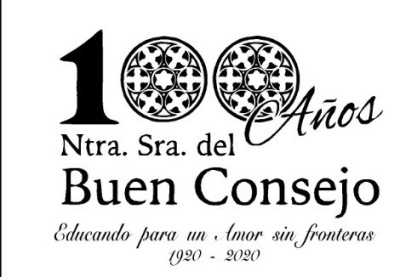 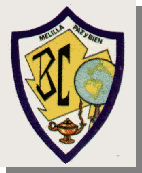           Hermanas Franciscanas de los Sagrados Corazones         16 de marzo de 2020        A LAS FAMILIAS DE NUESTROS ALUMNOSQueridos amigos: ¡Paz y Bien!El pasado jueves día 12 de marzo la Delegación del Gobierno de Melilla anunció la suspensión de las clases durante 15 días naturales a partir del 16 de marzo. El viernes recibimos las instrucciones enviadas por el ministerio de Educación que van en la línea de favorecer que el aprendizaje se realice en el ámbito familiar de los alumnos, bajo las indicaciones del profesorado.	Os comunicamos la decisión tomada por el Equipo Directivo :ACTIVIDADES EDUCATIVAS: cada profesor pondrá a disposición de sus alumnos y familias a través de la página web del colegio,  (http://www.buenconsejomelilla.es/) ,  en la sección de TAREAS, los ejercicios (o cómo acceder a ellos)  que se deben  realizar hasta la finalización del trimestre.La comunicación con las familias se hará exclusivamente, hasta nuevo aviso, a través de la página web o cualquier otro modo telemático. En ningún caso personalmente.EVALUACIÓN 2º TRIMESTRE: según el Plan Anual de Centro, las notas se publicarán el 26 de marzo. Se procurará evaluar a los alumnos en la medida que se hayan podido hacer las pruebas escritas que se tenían programadas. Los profesores os pondrán al corriente cuando en alguna asignatura no puedan ser evaluados. No se atenderá a los padres de manera presencial.El profesorado, la secretaría y el Equipo Directivo del Centro estarán disponibles para resolver dudas a padres y alumnos, durante el horario de jornada laboral, a través de los medios que estamos utilizando y hemos indicado.Iremos informando de posibles novedades, cambios, prórrogas según marque la actualidad y las indicaciones propias de las autoridades competentes. Por tanto, os recomendamos visitar con frecuencia nuestra página web y  facebook.Gracias por la colaboración de todos; mantengamos la calma y tomemos las medidas de higiene y contacto que nos recomiendan. En este tiempo de Cuaresma, pongamos de un modo especial nuestra confianza en el Señor y vivamos con corazón fuerte y positivo esta situación especial en nuestra vida. Un cordial saludo y siempre mi oración por vosotros, especialmente en estos momentos difíciles que estamos atravesando.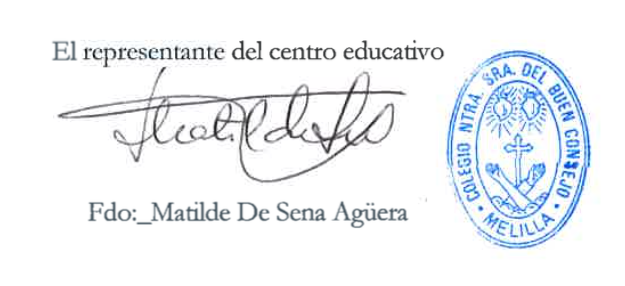                                                         Fdo: Matilde de Sena Agüera